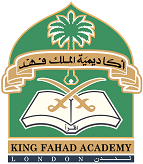 JOB TITLE:		Teacher of MathematicsWORKING HOURS:	08:15 – 16:30 (Monday to Friday)WORKING DAYS:	Monday to Friday SALARY:		Main Pay Scale (Depending on qualifications and experience)LINE MANAGER: 	Head of SchoolRESPONSIBILITIES:Teaching MYP Maths to Grade 6-10 (Year 7 – 11)Plan all lessons competentlyAssess all student progress Form tutor and pastoral careActive member of the school communitySupervision dutiesREQUIREMENTS:BSc Mathematics or equivalentPGCE or equivalentNative English speakerExcellent communication, interpersonal skillsDESIREABLES:2 years teaching experienceExperience teaching within the IB MYP programmeExperience working with ESL students